Hygieneschutzkonzept für Sportvereine - EmpfehlungIm Rahmen der Wiederaufnahme des Sportbetriebs stellen wir unseren Sportvereinen zur Orientierung ein Muster für ein Hygieneschutzkonzept zur Verfügung, das die einzelnen Punkte der gültigen Infektionsschutzmaßnahmenverordnung beinhaltet. Außerdem besteht die Möglichkeit, dass der Sportverein dieses Konzept individuell auf seine Bedürfnisse anpasst.Neben diesem Hygieneschutzkonzept für Vereine steht das BLSV Service-Center natürlich gerne auch per Mail unter service@blsv.de sowie telefonisch unter 089/15702-400 zur Verfügung.Allgemeine Informationen zum Hygieneschutzkonzept*Individuell anpassbar:Das Konzept kann individuell auf die einzelnen Bedürfnisse des Vereins angepasst werden. Einfach Punkte ergänzen und bearbeiten. Das Konzept dient als Grundlage für die Vereinsarbeit. Vorzeigbar:Auf Nachfrage muss der örtlichen Gesundheitsbehörde das Schutzkonzept vorgezeigt werden. Dieses Konzept bildet die Basis dafür. Weitere Informationen finden Sie auch auf unserer Website unter www.blsv.de/coronavirus. *Die Empfehlung dient nur der allgemeinen Information und nicht der Beratung in konkreten Fällen. Der BLSV ist bemüht, für die Richtigkeit und Aktualität aller in der Empfehlung enthaltenen Informationen zu sorgen. Für die Richtigkeit, die Vollständigkeit, die Aktualität oder Qualität der bereitgestellten Informationen wird jedoch keine Gewähr übernommen. Die Haftung für den Inhalt der Informationen wird ausgeschlossen, soweit es sich nicht um vorsätzliche oder grob fahrlässige Falschinformation handelt.Hygieneschutzkonzept für den Verein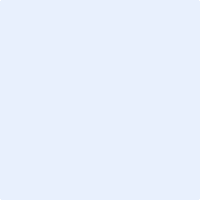 TSV MustervereinStand: Aktuelles Datum eintragenOrganisatorischesDurch Vereinsmailings, Schulungen, Vereinsaushänge sowie durch Veröffentlichung auf der Website und in den sozialen Medien ist sichergestellt, dass alle Mitglieder ausreichend informiert sind. Mit Beginn der Wiederaufnahme des Sportbetriebs wurde Personal (hauptamtliches Personal, Trainer, Übungsleiter) über die entsprechenden Regelungen und Konzepte informiert und geschult. Die Einhaltung der Regelungen wird regelmäßig überprüft. Bei Nicht-Beachtung erfolgt ein Platzverweis. Generelle Sicherheits- und HygieneregelnWir weisen unsere Mitglieder auf die Einhaltung des Mindestabstands von 1,5 Metern zwischen Personen im In- und Outdoorbereich hin.Körperkontakt außerhalb der Trainingseinheit (z. B. Begrüßung, Verabschiedung, etc.) ist untersagt.Mitglieder, die Krankheitssymptome aufweisen, wird das Betreten der Sportanlage und die Teilnahme am Training untersagt. Mitglieder werden regelmäßig darauf hingewiesen, ausreichend Hände zu waschen und diese auch regelmäßig zu desinfizieren. Für ausreichende Waschgelegenheiten, Flüssigseife und Einmalhandtücher ist gesorgt. Vor und nach dem Training (z. B. Eingangsbereiche, WC-Anlagen, Umkleiden, Abholung und Rückgabe von Sportgeräten etc.) gilt eine Maskenpflicht (FFP2) – sowohl im Indoor- als auch im Outdoor-Bereich. Durch die Benutzung von Handtüchern und Handschuhen wird der direkte Kontakt mit Sportgeräten vermieden. Nach Benutzung von Sportgeräten werden diese durch den Sportler selbst gereinigt und desinfiziert. In unseren sanitären Einrichtungen stehen ausreichend Seife und Einmalhandtücher zur Verfügung. Nach Nutzung der Sanitäranlage ist diese direkt vom Nutzer zu desinfizieren. Außerdem werden die sanitären Einrichtungen mind. einmal täglich gereinigt.  Sportgeräte werden von den Sportlern selbstständig gereinigt und desinfiziert. Hoch frequentierte Kontaktflächen (z. B. Türgriffe) werden alle 3 Stunden desinfiziert – hierbei ist geregelt, wer die Reinigung übernimmt. Wo es möglich ist, bestehen unsere Trainingsgruppen aus einem festen Teilnehmerkreis. Die Teilnehmerzahl und die Teilnehmerdaten werden dokumentiert. Auch der Trainer/Übungsleiter hat wo es möglich ist feste Trainingsgruppen. Geräteräume werden nur einzeln und zur Geräteentnahme und -rückgabe betreten. Sollte mehr als eine Person bei Geräten (z. B. großen Matten) notwendig sein, gilt eine Maskenpflicht (FFP2).  Unsere Mitglieder wurden darauf hingewiesen, dass bei Fahrgemeinschaften Masken im Fahrzeug zu tragen sind.Verpflegung sowie Getränke werden von den Mitgliedern selbst mitgebracht und auch selbstständig entsorgt. Sämtliche Vereinsveranstaltungen, wie Trainings, Wettkämpfe oder Versammlungen werden dokumentiert, um im Falle einer Infektion eine Kontaktpersonenermittlung sicherstellen zu können. Aus diesem Grund werden die Trainingsgruppen auch immer gleich gehalten. Maßnahmen zur Testung Vor Betreten der Sportanlage wird durch eine beauftragte Person sichergestellt, dass (bei den entsprechenden Inzidenzwerten) nur Personen die Sportanlage mit negativem Testergebnis betreten„Selbsttests“ werden von der jeweiligen Person selbst durchgeführt – allerdings immer unter Aufsicht einer beauftragten Person des Vereins. Maßnahmen vor Betreten der Sportanlage Mitgliedern, die Krankheitssymptome aufweisen, wird das Betreten der Sportanlage und die Teilnahme am Training untersagt. Vor Betreten der Sportanlage werden die Mitglieder bereits auf die Einhaltung des Mindestabstands von 1,5 Metern hingewiesen. Eine Nichteinhaltung des Mindestabstands von 1,5 Metern ist nur den Personen gestattet, die generell nicht den allgemeinen Kontaktbeschränkungen unterzuordnen sind (z. B. Ehepaare).Bei Betreten der Sportanlage gilt eine Maskenpflicht (FFP2) auf dem gesamten Sportgelände. Vor Betreten der Sportanlage ist ein Handdesinfektionsmittel bereitgestellt. Durch Beschilderungen und Absperrungen ist sichergestellt, dass es zu keinen Warteschlangen kommt und die maximale Belegungszahl der Sportanlage nicht überschritten werden kann. Zusätzliche Maßnahmen im In-/Outdoorsport Nach Abschluss der Trainingseinheit erfolgt die unmittelbare Abreise der Mitglieder.Unsere Indoor-Sportstätten werden alle 20 Minuten für ca. 3-5 Minuten gelüftet. Zwischen einzelnen Trainingseinheiten werden die Pausenzeiten so geregelt, dass ein ausreichender Frischluftaustausch gewährleistet wird. Entsprechende Lüftungsanlagen sind aktiv und werden genutzt. Zusätzliche Maßnahmen in sanitären EinrichtungenBei der Nutzung unserer sanitären Einrichtungen (Toiletten) gilt eine Maskenpflicht (FFP2). Sofern möglich, wird in den sanitären Einrichtungen auf eine ausreichende Durchlüftung gesorgtDie sanitären Einrichtungen werden nur einzeln betreten. In unseren sanitären Einrichtungen stehen ausreichend Seife und Einmalhandtücher zur Verfügung. Nach Nutzung der Sanitäranlage ist diese direkt vom Nutzer zu desinfizieren. Außerdem werden die sanitären Einrichtungen mind. einmal täglich gereinigt.  Zusätzliche Maßnahmen im WettkampfbetriebVor und nach dem Wettkampf gilt für alle Teilnehmenden eine allgemeine Maskenpflicht (FFP2). Die Maske darf nur während des Sports abgenommen werden. Generell gilt die Einhaltung des Mindestabstands von 1,5m. Der Mindestabstand kann lediglich bei der Sportausübung unterschritten werden. Sämtliche Wettkämpfe werden dokumentiert, um im Falle einer Infektion eine Kontaktpersonenermittlung sicherstellen zu können. Dazu zählen auch die Kontaktdaten des gastierenden Vereins sowie zur Durchführung notwendiger Personen (z. B. Schiedsrichter). Die Verantwortung für die Datenerfassung liegt beim gastgebenden Verein.Am Wettkampf dürfen nur Athleten teilnehmen, welche keine Krankheitssymptome vorweisen, in den letzten 14 Tagen keinen Kontakt zu einer infizierten Person hatten oder innerhalb der letzten 14 Tage in keinem Risikogebiet waren. Der Heimverein stellt sicher, dass der Gast-Verein über die geltenden Hygieneschutzmaßnahmen informiert ist.Der Heimverein ist berechtigt, bei Nicht-Beachtung der Hygieneschutzmaßnahmen einzelne Personen vom Wettkampf auszuschließen und von seinem Hausrecht Gebrauch zu machen. Die Heim- und Gastmannschaft betreten die Spielfläche getrennt voneinander. Ersatzspieler und Betreuer haben bis zur Einnahme ihres Platzes eine Maske zu tragen. Die zur Durchführung des Wettkampfs notwendigen Sportgeräte und weitere Materialien werden vor und nach dem Wettkampf ausreichend gereinigt und desinfiziert.Unnötiger Körperkontakt (z. B. Jubel, Abklatschen, etc.) wird vermieden.  Handtücher und Getränke werden vom Sportler selbst mitgebracht.Der Zugang zur Spielfläche ist für Zuschauer untersagt. ________________________				_____________________________Ort, Datum							Unterschrift Vorstand 